Camp Samac Scout Centre  Emergency Response Plan** DATE ** – Camp Samac, 275 Conlin Rd E Oshawa, L1L 0M9 ** time from – to **This Emergency Response Plan will provide necessary information about an action plan to follow in the event of an emergency: Event overview Emergency phone numbers, First Aiders and First Aid procedures & Participant Medical Information Directions to the nearest hospital or health care facility. A plan for communications.Accident reporting/recording procedures.Evacuation plan.Announcements1. Event Overview:Event:  When:  Where: Camp Samac (Program Cabin, trails, etc) Address: 275 Conlin Road East, Oshawa, ON L1L0M9 Camp Ranger: Connor McGeachie (905)-809-9689Site Phone Number: 905-260-3482Contact List: 2. Emergency Numbers:Police/Fire/Ambulance: Dial “911”Drug & Poison Information Centre: 1-800-268-9017Onsite First Aid Attendants: Durham MedVents / Linda Watson -Lead  2.A. In the event of an emergency, the following procedures will be followed:The designated onsite First Aid attendants take control until medical personnel arrive. The designated First Aiders are: ** indicate **First Aid Kit and AED Location: AED located in  Kitchie (front lobby), First Aid Kits located with each Program Cabin). These First Aiders will:Assess the nature of the accident and the extent of the injury or injuries.Call or direct other Scouters to call for appropriate assistance and to manage the crowd.Treat or oversee treatment of casualty/casualties; This continues until medical personnel arrive.Document and report incidents.Evaluate the accident for future prevention and transfer learnings. 2.B. Participant Information: All youth participants will be with their Scouter or family member who will be able to provide contact and basic medical information when required.  All non-member participants will have a completed hold harmless agreement. Participants’ contact and basic medical information is available online at MyScouts.ca. Digital access to all participant medical and emergency contact information via MyScouts on mobile devices. Any non-registered participants are required to submit a hard copy “Physical Fitness Certificate for NonMembers” which is to be collected upon arrival. All attendees of this event (including Participants, Facilitators, Organizers & Guests will be required to be double vaccinated prior to participating.  3. Directions to the nearest hospital or health care facility.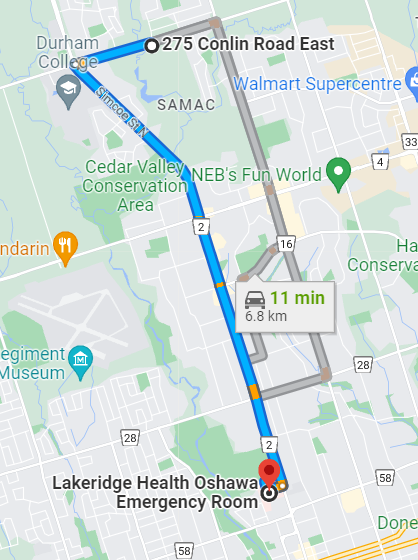 The nearest hospital is:Lakeridge Health Oshawa(10 mins/6.5 kms from Camp Samac and open 24 hrs): Address: 45 Hospital Ct, Oshawa, ON L1G 8A2Phone Number: 905-576-8711Directions are from CONLIN RD Entrance/Exit 4. Plan for Communications:All program leads will have cell phones and access to MyScouts via WiFi and cellular communication. 5. Accident Incident Reporting Procedures:In conjunction with the First Aiders on site, Jennifer will take charge in the event of an incident and support the reporting process. Jennifer will ensure that the appropriate immediate family members at the event are notified. The incident will be logged in the Scout Safe mobile application and required reports will be written and filed. 6. Evacuation Plan:Whistles will be blown loudly 3 times and participants will be asked to proceed to exit toward the muster point (Parking Lot) and meet up with their “Emergency Buddy” (Scouter or Family members they arrived with).If required, a call will be made to report the emergency to 911Participants missing their Emergency Buddy will immediately inform the Scouter in charge and roll call will be taken (including all participants, facilitators, organizers, and guests).Emergency contacts will be called until reached if required.It will be confirmed that everyone has evacuated from the area, and any injuries/missing persons will be reported via the Scout Safe application		7. Opening AnnouncementsA Safety Moment will be held at the beginning of the event and at the beginning of each session. The Safety Moment will cover hazards, Emergency Buddy system, evacuation procedures, muster point (Parking Lot), and first aid procedures as per below. A Safety assessment and moment will be held at the start of each session.Before events start, participants will know where to locate 1st Aid if they need to seek help. Water stations will be available, and participants will know where they are.Symptoms of hypothermia (weather dependent) and dehydration, bug bites, sunburn will be explained. Participants will know what to do if they are feeling unwell and where to access 1st Aid. Participants will have received an email asking them to bring preventive personal gear such as hats, sunscreen, bug spray, long pants/sleeves, rain gear, layering according to Water stations available and pointed out to participants.If cold weather, hand, and foot warmers are available at 1st Aid station.Also, a selection of warm drinks are available for participants.Fire rest area available all day for participants to warm up.Participants will be aware of risks and of first aiders present. Activities will be introduced with safety in mind and will be closely monitored. Anyone participating in activities must wear closed toe shoes. No sandal, no socks or bare feet permitted. Participants will be instructed to report any injuries to on-site 1st Aider in case monitoring is required. Rules and safety instructions will be discussed before starting any activities.7. AnnouncementsAn email was sent to all registered participants with the required safety procedures for activities.  There will be signage at the registration area and at the events.  This event may have participants coming and going throughout the day * We will remind them at registration of the safety requirements and First Aid locations / availability*.  Water will be available, and participants will know where this is located.If cold weather, hand, and foot warmers are available at 1st Aid station.Also, a selection of warm drinks or cool drinks are available for participants.One Fire rest area is available all day for participants to warm up. (Program Cabin )Participants will be aware of risks and of first aiders present. Participants will be instructed to report any injuries to on-site 1st Aider in case monitoring is required. Rules and safety instructions will be discussed before starting any activities at each location. Scouter Team RoleNamePhoneE-MailPrimary Onsite ContactSecondary Onsite ContactCamp Samac WardenConnor McGeachie905-809-9689connor.mcgeachie@scouts.caPotential HazardMitigation/Preparation to Prevent or Minimize DamageMajor HealthEvent: HeartAttack,Stroke, Allergic reaction leading tocritical conditionAll precautions will be taken to ensure a safe and welcoming Scouting environment (e.g., making Scouts a nut-free zone, taking safety into account when planning all activities). Information will be provided about First Aid procedures for the day during the registration process with First Aiders identified.The second Scouter in charge will temporarily take over the event if the primary Scouter is required to tend to any major incident. AED machine will be availableParticipants are removed from the situation to allow first aiders to work and to give the injured party privacy.  Emergency contacts will be called until reached.Minor Health Event:Sprains,Minor Cuts &Burns andConcussionsFirst Aid will be performed as appropriate by designated First AidersEmergency services will be contacted as appropriateAs appropriate, the Scouter in charge will assign the immediate family members to take the injured party to the nearest hospital.Emergency contacts will be called until reached, if required.Fire Whistles will be blown loudly 3 times and participants will be asked to proceed to exit toward the muster point (Cabin One to meet up with their “Emergency Buddy” (Family members they arrived with).A call will be made to report the emergency to 911.Participants missing their Emergency Buddy will immediately inform the Scouter in charge and roll call will be taken (including all participants, facilitators, organizers and guests).Emergency contacts will be called until reached if required.Confirm everyone has evacuated from the area and report any injuries/missing persons via the Scout Safe application. EarthquakeSame as for Fire. IntruderScouter in charge and Camp Warden will talk to intruder and ask them to leave and call police emergency services if required.Participants will be notified if there is a safety concern.If there is any potential for danger (e.g. an aggressive intruder), the Scouter in Charge will call 911 while the rest of the Scouters move the participants to a safe area		Cold Wet Weather / Warm WeatherAll attendees including Participants, Facilitators, Organizers and Guests have been asked to dress in layers for warmth, appropriate rain/ snow gear (including proper footwear). All attendees including Participants, Facilitators, Organizers and Guests have been asked to dress in layers to adjust clothing according to weather/heat, All attendees including Participants, Facilitators, Organizers and Guests have been asked to bring appropriate rain/ snow gear (including proper footwear).Parking / Traffic Volunteers will monitor and direct parking to control flow Direction to overflow parking will be used in the event that the main parking is full If/when main parking is full volunteers will move up to overflow parking to avoid vehicles having to turn around Consideration of parking spaces being left for visitors to Council Hall (rented for Metis) Missing PersonParticipants will have buddies to check-in to determine exactly who is missing.  Determine the time and place where the person(s) was last seenCheck the facility and surroundings, focusing on areas where the person is most likely to be.Check areas that may pose a hazard (on the street, waterfront/ pools, rock cuts, etc.). Assign someone to remain with the group. Assign as many available adults to assist with checking high likelihood areasEstablish a firm timeframe to report back to the rest of the group (no more than 20 mins). Establish a timeframe for follow-up with emergency contact. Contact authorities if your efforts to locate the missing person(s) have not been successful.Activity: Fires (Warming & Marshmallow Roasting) Activities will be introduced with safety in mind and will be closely monitored.Will be carefully taught first, well supervised, first aid kit and first aider on hand.Participants will be instructed to report any injuries to the Facilitator and 1st Aider, in case monitoring is required.Rules and safety instructions will be discussed before starting any activities.Risk of burns, instruction before using tools will be providedFire buckets will be in placeActivity:GamesSite to be checked prior to participants using to identify and reduce tripping hazards All participants are required to wear shoes/ boots. Participants will be instructed to report any injuries to the Facilitator and 1st Aider, in case monitoring is requiredRules and safety instructions will be discussed before starting any activities.Activity:HikingSite to be checked prior to participants using to identify and reduce tripping hazards All participants are required to wear shoes/ boots. Reminder to utilize buddy systemReview map of area trails to use with each participant and advise of trail markersParticipants will be instructed to report any injuries to the Facilitator and 1st Aider, in case monitoring is requiredRules and safety instructions will be discussed before starting any activities.			